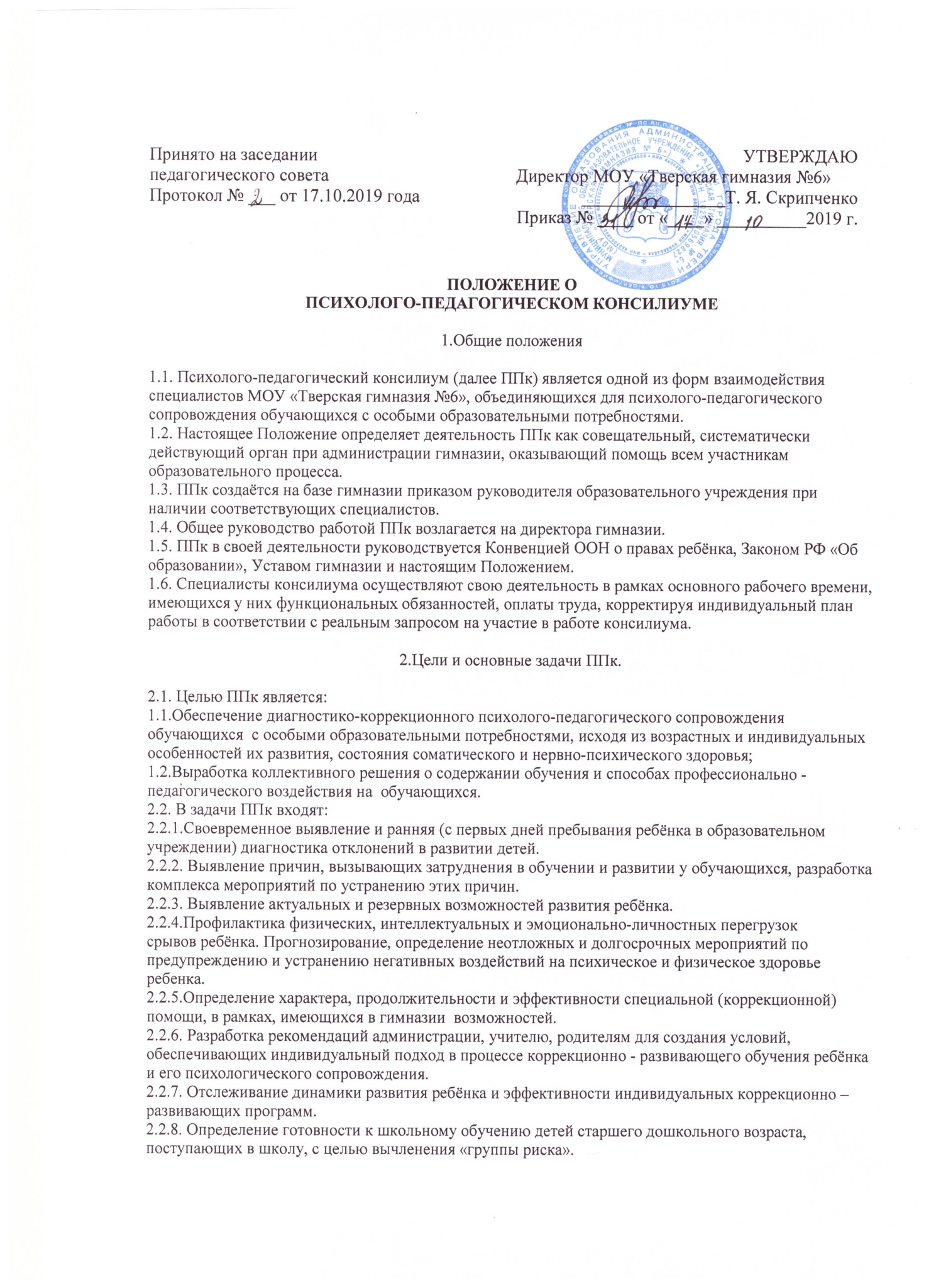 2.2.9. Решение вопроса о создании условий, адекватных индивидуальным особенностям развития ребёнка.2.2.10. Подготовка и ведение документации, отражающей уровень актуального развития ребёнка, динамику его состояния, уровень успешности.2.2.11. Перспективное планирование коррекционно-развивающей работы, оценка её эффективности.2.2.12. Организация взаимодействия между педагогами и специалистами, участвующими в деятельности ППк.3.Основные функции ППк:3.1. Функции психолого – педагогического консилиума:Диагностическая: изучение социальной ситуации развития, определение доминанты развития, потенциальных возможностей воспитанников и обучающихся, распознавание характера отклонения в их развитии, поведении, деятельности и общении.Воспитательная: разработка программы педагогической коррекции, включающей в себя рекомендации  классному руководителю, учителю-предметнику, родителю, ученическому коллективу.Реабилитирующая: защита интересов ребёнка, попавшего в неблагоприятные социальные условия, повышение статуса и ценности ребёнка как члена семьи и члена  школьного коллектива.3.2. Проведение углублённого психолого - педагогического изучения ребёнка на протяжении всего периода его обучения в гимназии.3.3. Диагностика и выявление индивидуальных особенностей личности, прогнозирование возможностей её коррекции.3.4. Обеспечение общей и индивидуальной коррекционно-развивающей направленности учебно-воспитательного процесса.3.4. Предупреждение психофизиологических перегрузок, эмоциональных срывов.3.5. Создание климата психологического комфорта для всех участников педагогического процесса.4.Структура, состав и организация деятельности ППк4.1. Общее руководство деятельностью психолого – педагогического консилиума осуществляет заместитель директора по учебно-воспитательной работе.4.2. Состав консилиума утверждается приказом директора гимназии.4.3. В состав ППк входят следующие специалисты: председатель ППк – заместитель директора по учебно- воспитательной работе; заместитель председателя ППк – педагог – психолог, заместитель директора по учебно-воспитательной работе в начальной школе, учителя-предметники. При необходимости к участию в работе консилиума привлекаются другие сотрудники гимназии.4.4. Специалисты, включённые в ППк, выполняют работу в рамках основного рабочего времени в соответствии с планом.4.5. Обследование ребёнка специалистами ППк осуществляется по инициативе родителей (законных представителей) или педагогов гимназии только на основании письменного согласия родителей.4.6. Обследование проводится каждым специалистом ППк индивидуально в присутствии родителей (законных представителей).4.7. Для обследования ребёнка на консилиуме должны быть представлены следующие документы:согласие на обследование родителей (законных представителей) срок действия данного документа ограничивается 1 учебным годом;педагогическая характеристика;психологическое заключение;свидетельство о рождении и паспорт родителя (законного представителя);справка МСЭ(медико-социальной экспертизы) ;при необходимости: рисунки, поделки, письменные работы, результаты самостоятельной деятельности.4.8. По данным обследования каждым специалистом составляется заключение и разрабатываются рекомендации.4.9. На основании полученных данных коллегиально составляется заключение ППк и рекомендации по обучению, развитию и воспитанию ребёнка с учётом его индивидуальных возможностей и особенностей.4.10. Изменение условий получения образования (в рамках возможностей, имеющихся в гимназии) осуществляется по заключению ППк и заявлению родителей.4.11. В апреле-мае ППк анализирует результаты коррекционно-развивающего обучения каждого ребёнка на основании динамического наблюдения и принимают решение о его дальнейшем обучении.4.12. При отсутствии в гимназии условий, адекватных индивидуальным особенностям ребёнка,также при необходимости углублённой диагностики и /или разрешения конфликтных и спорных вопросов специалисты ППк рекомендуют родителям обратиться в ПМПК г. Твери4.13. В ППк ведётся следующая документация:годовой план и график плановых заседаний ППк;журнал записи детей на ППк;журнал регистрации заключений, рекомендаций специалистов и коллегиального заключения и рекомендаций ППк;протоколы первичного обследования ребёнка;протоколы заседаний ППк;карты развития ребёнка с краткими обобщенными заключениями специалистов;нормативные и методические документы, регламентирующие деятельность специалистов ППк5.Порядок подготовки и проведения ППк5.1. Заседания ППк подразделяются на плановые и внеплановые.5.2. ППк работает по плану, установленному на один учебный год. Плановые ППк проводятся не реже 1 раза в квартал. Деятельность планового консилиума ориентирована на решение следующих задач:определение путей психолого-педагогического сопровождения ребёнка;выработка согласованных решений по определению образовательного и коррекционно-развивающего маршрута ребёнка;динамическая оценка состояния ребёнка и коррекция ранее намеченной программы.5.3. Внеплановые ППк собираются по запросам специалистов, ведущих с данным ребёнком коррекционно-развивающее обучение и развитие, а также родителей ребёнка. Поводом для внепланового ППк является отрицательная динамика обучения и развития ребёнка.5.4. Задачами внепланового ППк являются:решение вопроса о принятии каких-либо необходимых экстренных мер по выявленным обстоятельствам;изменение ранее проводимой коррекционно-развивающей программы в случае её неэффективности.5.5. Для повышения эффективности коррекционно-развивающей работы ребёнку, проходящему ППк и взятому на коррекционно-развивающее обучение и внеурочную коррекционную работу, назначается ведущий специалист.5.6. Решением ППк ведущим специалистом назначается в первую очередь воспитатель группы, но может быть назначен любой другой специалист, проводящий коррекционно-развивающую работу. Ведущий специалист отслеживает динамику развития ребёнка и эффективность оказываемой ему помощи и выходит с инициативой повторных обсуждений на ППк.5.7. Подготовка к проведению ППк.5.8.1. Обсуждение проблемы ребёнка на ППк планируется не позднее двух недель до даты его проведения.5.8.2. Председатель ППк ставит в известность родителей и специалистов ППк о необходимости обсуждения проблемы ребёнка и организует подготовку и проведение заседания ППк.5.8.3. Ведущий специалист составляет список специалистов, участвующих в ППк. В него входят специалисты, непосредственно работающие с ребёнком и знающие его проблематику.5.8.4. Данные специалисты, ведущие непосредственно работу с ребёнком, обязаны не позднее чем за 3 дня до проведения ПМПк представить ведущему специалисту характеристику динамики развития ребёнка и заключение, в котором должна быть оценена эффективность проводимой развивающей и коррекционной работы и даны рекомендации по дальнейшему проведению коррекционной работы. Ведущий специалист готовит своё заключение по ребёнку с учётом представленной ему дополнительной информации к моменту проведения ППк5.9. Порядок проведения ППк.5.9.1. ППк проводится под руководством председателя, а в его отсутствие – заместителяпредседателя консилиума.5.9.2. Председатель консилиума имеет право по согласованию с директором гимназии в разовом порядке назначить временного председателя данного ППк из числа высококвалифицированных специалистов ППк.5.9.3. На заседании ППк ведущий специалист, а также все специалисты, участвовавшие в обследовании и/или коррекционной работе с ребёнком, представляют заключения на ребёнкарекомендации. Коллегиальное заключение ППк содержит обобщённую характеристику структуры нарушения психофизического развития ребёнка (без указания диагноза) и программу специальной (коррекционной) помощи, обобщающую рекомендации специалистов.5.9.4. Заключения специалистов, коллегиальное заключение ППк доводятся до сведения родителей (законных представителей) в доступной для понимания форме, предложенные рекомендации реализуются только с их согласия.5.9.5. При направлении ребёнка на ПМПК г. Твери копия коллегиального заключения выдаётся родителям на руки или направляется по почте, копии заключений специалистов направляются только по почте или сопровождаются представителем ППк. В другие учреждения и организации заключения специалистов и коллегиальное заключение ППк могут направляться только по официальному запросу.5.9.6. При наличии в ранее выданном заключении ПМПК особой отметки (подтверждение, уточнение, изменение ранее выданных комиссией рекомендаций) родителям (законным представителям) ребенка рекомендуется повторно обратиться в ПМПК, не позднее срока, указанного в ранее выданном заключении.5.9.7. Протокол ППк оформляется заместителем  консилиума не позднее чем через 3 дня после его проведения и подписывается председателем.6.Права и обязанности специалистов ППк.6.1. Специалисты имеют право:самостоятельно выбирать средства, оптимальные формы и методы работы с детьми и взрослыми, решать вопросы приоритетных направлений своей деятельности;обращаться к педагогическим работникам, администрации образовательного учреждения, родителям для координации коррекционной работы;проводить в гимназии индивидуальные и групповые обследования (психологические, педагогические);требовать от администрации гимназии создания условий, необходимых для успешного выполнения профессиональных обязанностей, обеспечения инструктивной и научно-методической документацией;получать от директора гимназии информацию информативно-правового и организационного характера, знакомиться с соответствующими документами;вести просветительскую деятельность по пропаганде психолого-педагогических знаний;обобщать и распространять опыт своей работы, выпускать буклеты, методические разработки, рекомендации и т. д.6.2. Специалисты ППк обязаны:рассматривать вопросы и принимать решения строго в рамках своей профессиональной компетенции;в решении вопросов исходить из интересов ребёнка, задач его обучения, воспитания и развития, работать в соответствии с профессионально-этическими нормами, обеспечивая полную конфиденциальность получаемой информации;принимать решения и вести работу в формах, исключающих возможность нанесения вреда здоровью, чести и достоинству обучающихся, воспитанников, родителей, педагогических кадров;оказывать помощь администрации, педагогическому коллективу гимназии, родителям в решении проблем, связанных с обеспечением полноценного психического развития, эмоционально-волевой сферы детей и индивидуального подхода к ребёнку;участвовать в управлении коллективом, содействовать созданию благоприятного психологического климата в гимназии, разрабатывать индивидуальные программы коррекционно-развивающей работы с воспитанниками;осуществлять профилактику физических, интеллектуальных и психических нагрузок, эмоциональных срывов, организовывать лечебно-оздоровительные мероприятия обучающихся и воспитанников;готовить подробное заключение о состоянии развития и здоровья обучаемого, воспитанника для представления на ППк, на ПМПК.6.3.Ответственность специалистов ППкСпециалисты ППк несут ответственность за:адекватность используемых диагностических и коррекционных методов;обоснованность рекомендаций;конфиденциальность полученных при обследовании материалов;соблюдение прав и свобод личности ребёнка;ведение документации и её сохранность.Приложение 1ЗАКЛЮЧЕНИЕПСИХОЛОГО-ПЕДАГОГИЧЕСКОЙ КОМИССИИ МОУ «Тверская гимназия № 6»№________от ______________________________Ф.И.О. ребенка_____________________________________________________________________________Дата рождения_____________________________________________________________________________ Класс ________________________________________________Ранее выданное заключение ПМПК №___________от ___________________________Дата обследования ___________________________________________________________Причина направления на ППК_____________________________________________________________________________Предоставление специальных условий образования обучающемуся с ограниченными возможностями здоровья в гимназии:Образовательная программа:______________________________________________________________________________________________________________________________________________________________Уровень образования:Организация обучения: в образовательной организации/на домуРежим обучения:Реализация образовательной программы с применением электронного обучения и дистанционных образовательных технологий:_______________________________________Специальные методы обучения: в соответствии с программойСпециальные учебные пособия: в соответствии с программойОбеспечение доступа в здание: требуется/не требуетсяНаправление коррекционной работы в образовательной организации:Педагог-психолог:________________________________________________________________________________________________________________________________________________________________________________________________________________________________________________________________________________________________________________  Рекомендации  ППК	по обращению в иные	 организации_____________________________________Срок	проведения	мониторинга	учета	рекомендаций	комиссии___________________________Председатель ППК ______________________________________________________________Педагог-психолог ____________________________________________________________ _____________________________________________________________Заместитель директора по УВР (нач. школа) _________________________________________Дата выдачи рекомендаций ППК __________________________________________________Претензий к процедуре обследования не имею.С рекомендациями ознакомлен(а).__________________________________________________________(подпись)	(расшифровка)М.П.Приложение 2Журнал регистрации заключений ПМПКПриложение 3Журнал предварительной записи детей на ППК:Приложение 4Журнал регистрации рекомендаций специалистов и коллегиального заключения ППК:№Ф.И.ОДата выдачиЗаключение  ЦПМПк г. ТвериРекомендации№Дата,Ф.И.О.ДатаИнициаторПоводГрафиквремярожденияобращенияобращенияконсультирования(число,специалистамимес., год)№Дата,Ф.И.О.ВозрастПроблемаЗаключение  ППКРекомендациивремя